Learning Places Fall 2016
Chin/Swift
SITE REPORT [part 1: place]
Holy Cross Church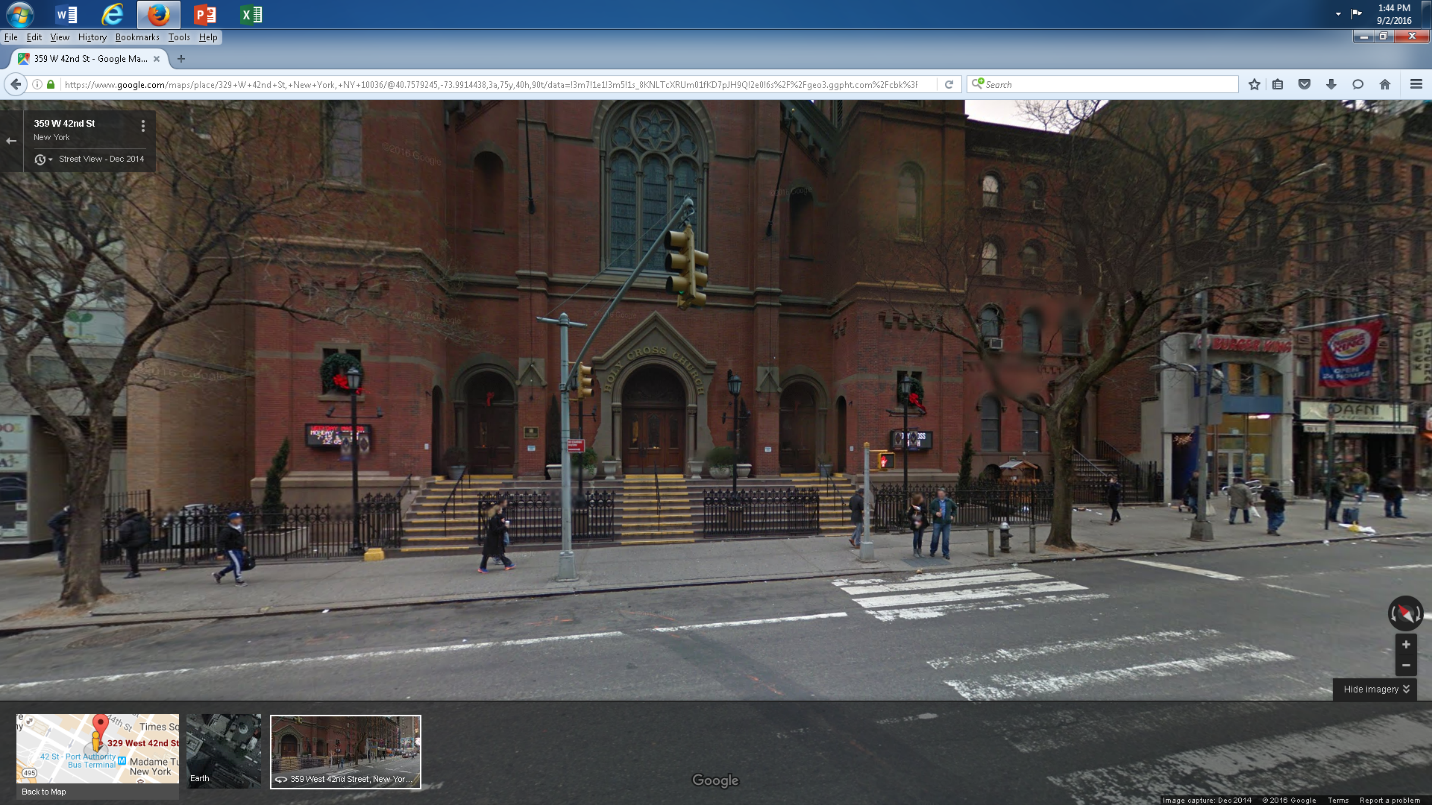 Leslie FullerINTRODUCTIONThe Holy Cross Church is located in Manhattan 329 West 42nd Street Between 8th and 9th avenues in Hell KIchen. It was built in 1854. It was designed by Henery Engelbert in 1870. The dimension are 100 feet from front 82 feet from the side Up on top there is a cross. It has stained glass window. The distance is 148 feet. It is red brick and terra cotta school façade was designed in Romancque Revival style. It opened December 15, 1850.PRE-VISIT REFLECTIONI can see old and new buildings. The church was around since the 1800’s and it was their when we had old 42nd street to the new oneSITE DOCUMENTATION (photos/sketches)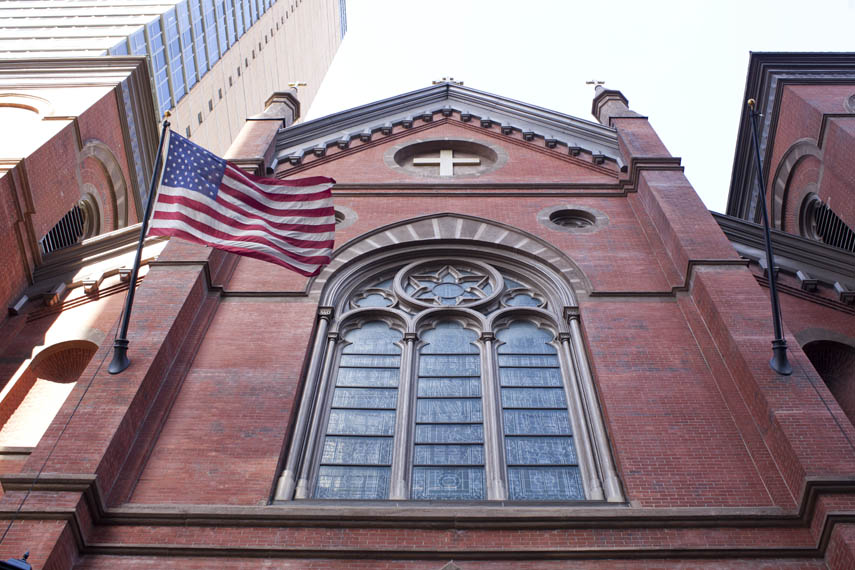 Write description of sketch or photo here, explaining why it is important and what it shows This is the interior of the Holy Cross Church, it is beautiful inside. It can fit about 500 people for the service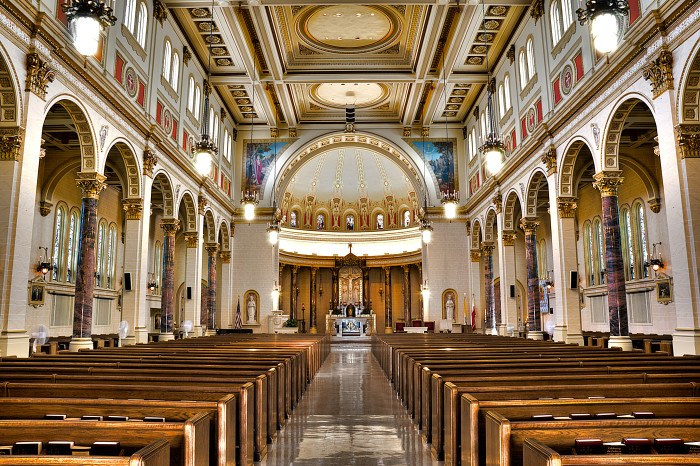 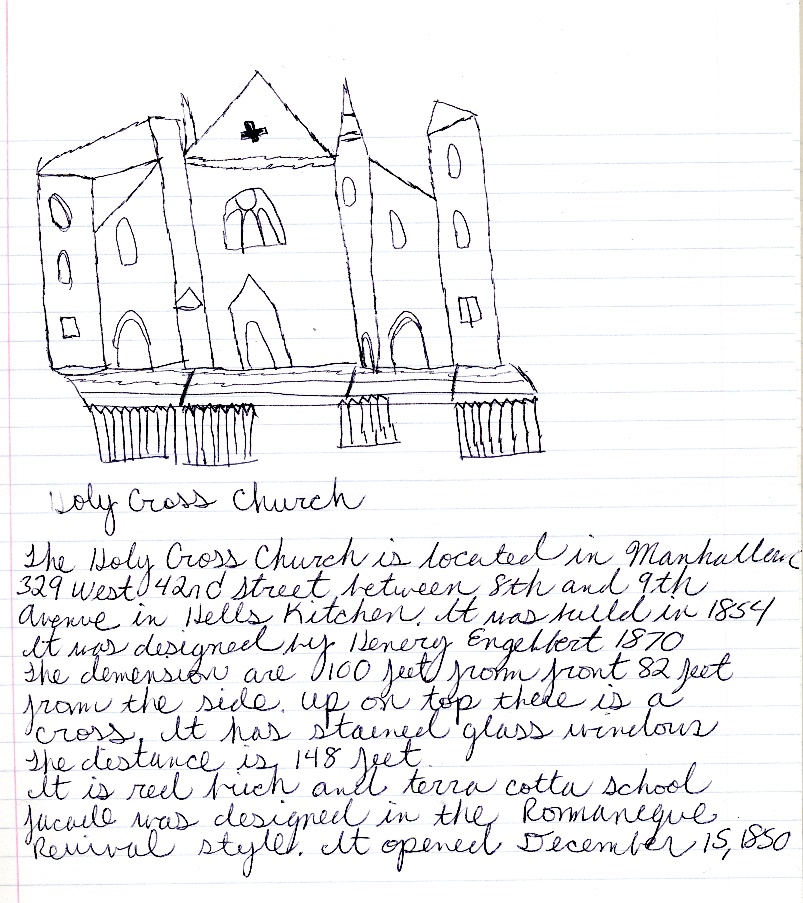 This is sketch of the church almost exactly the way it looksQUALITATIVE SITE OBSERVATIONSNeighborhood / Street Character329 west 42nd streetIt is located between Hells Kitchen and Time SquareVitality of PlaceIt gives you description how way 42nd Street how it used to bePeople around the city and tourists come to this church and worshipPedestrian ActivityIt can be crowded on a Sunday morningVehicular TrafficIt can hold a lot of trafficAge of Buildings (provide evidence for prediction)	It is 160 years oldIt was built in 1854Years later they put a school additional to the churchRelationship Between Buildings (urbeme)It combines with other local stores, offices and apartmentsxxBuilding Details (historical/architectural styles, morphemes) Romancque Revival StyleRed brick and terra cotta schoolxxBuilding Uses worshipstudying and learningOther ObservationsIt is across the street of the Port AuthorityIt is is in the heart of 42ndxxQUANTITATIVE DATA for Area of StudyQUESTIONS TO RESEARCH FURTHERQUESTIONS:RESEARCH METHOD/SOURCE FOR EACH QUESTION ABOVE:Question 1 xxxxxxQuestion 2xxxxxxQuestion 3xxxxxxSUMMARY / POST VISIT REFLECTIONSubjectDataStreet Names329 west 42nd streetStreet WidthPavement TypeBuilding HeightsBuilding Widths (Window Bays)Building Types/UsesEmpty Lots / GardensShops / RestaurantsIndustrial ShopsOther DataOther Data